DANH SÁCH CÁN BỘ, GIÁO VIÊN, NHÂN VIÊN NĂM HỌC 2020 - 2021THCS SÔNG KHOAI=========================*&=========================     1     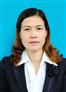      Họ và tên: Đỗ Thị Mơ     Ngày sinh: 01/03/1968     Trình độ C.môn: Đại học Toán     Chức vụ: Hiệu trưởng     Trình độ LLCT: Trung cấp     ĐT văn phòng: 0203.680550     ĐT di động: 0986591185     E-mail cơ quan:c2songkhoai.qy.quangninh@moet.edu.vn2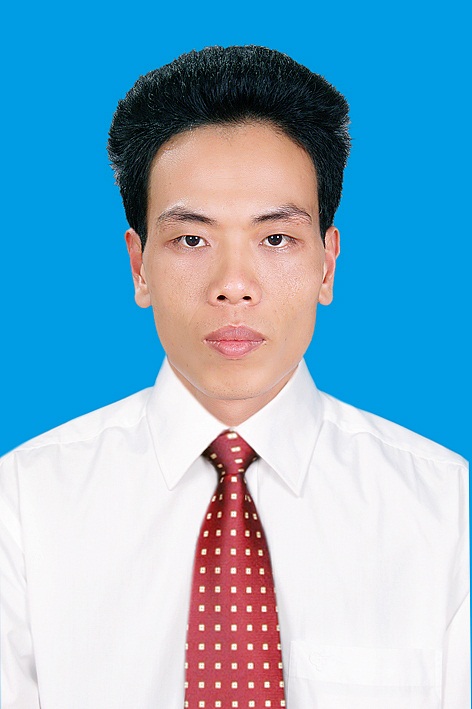      Họ và tên: Phạm Việt Thanh    Ngày sinh: 26/05/1979    Trình độ C.môn: Đại học Văn    Chức vụ: Phó hiệu trưởng    Trình độ LLCT: Trung cấp    ĐT văn phòng: 0203.680550    ĐT di động: 0903475532   E-mail cơ quan: c2songkhoai.qy.quangninh@moet.edu.vn 3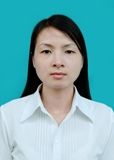     Họ và tên: Hoàng Thị Hường    Ngày sinh: 20/11/1976    Trình độ C.môn: Đại học Toán    Chức vụ: Chủ tịch công đoàn    Trình độ LLCT: Sơ cấp    ĐT văn phòng: 0203.680550    ĐT di động: 01687267486   E-mail cơ quan: c2songkhoai.qy.quangninh@moet.edu.vn4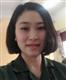     Họ và tên: Hoàng Hải Yến    Ngày sinh: 29/01/1987    Trình độ C.môn: Đại học Văn    Chức vụ: Tổng phụ trách    Trình độ LLCT:    ĐT văn phòng: 0203.680550    ĐT di động: 0988341441    E-mail cơ quan: c2songkhoai.qy.quangninh@moet.edu.vn5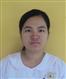     Họ và tên: Mai Thị Hoàn    Ngày sinh: 29/04/1985    Trình độ C.môn: Đại học Vật Lý    Chức vụ: Giáo viên    Trình độ LLCT: Sơ cấp   ĐT văn phòng: 033.3680550   ĐT di động:    E-mail cơ quan: c2songkhoai.qy.quangninh@moet.edu.vn6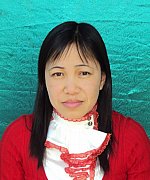     Họ và tên: HoàngThị Hạnh    Ngày sinh: 05/07/1975    Trình độ C.môn: Đại học Toán    Chức vụ: Tổ trưởng tổ KHTN    Trình độ LLCT: Trung cấp    ĐT văn phòng: 0203.680550     ĐT di động: 01688625206     E-mail cơ quan: c2songkhoai.qy.quangninh@moet.edu.vn 7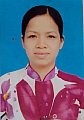     Họ và tên: Vũ Thị Vân    Ngày sinh: 20/11/1978    Trình độ C.môn: Đại học Văn    Chức vụ: Tổ trưởng tổ KHXH    Trình độ LLCT: Trung cấp    ĐT văn phòng: 0203.680550    ĐT di động: 0982788759    E-mail cơ quan: c2songkhoai.qy.quangninh@moet.edu.vn8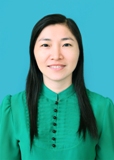     Họ và tên: Nguyễn Thị Lan Anh    Ngày sinh: 30/12/1979    Trình độ C.môn: Đại học Ngoại ngữ    Chức vụ: Tổ phó tổ KHXH    Trình độ LLCT: Sơ cấp    ĐT văn phòng: 0203.680550   ĐT di động: 01694783331   E-mail cơ quan: c2songkhoai.qy.quangninh@moet.edu.vn9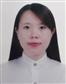     Họ và tên: Nguyễn Thị Thu Thủy    Ngày sinh: 18/09/1991    Trình độ C.môn: Đại học Văn    Chức vụ: Giáo viên    Trình độ LLCT: Sơ cấp    ĐT văn phòng: 0203.680550    ĐT di động:     E-mail cơ quan: c2songkhoai.qy.quangninh@moet.edu.vn10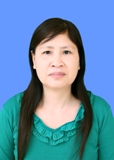     Họ và tên: Lê Thị Kim Anh    Ngày sinh: 27/04/1966    Trình độ C.môn: Cao đẳng Toán - KTCN    Chức vụ: Giáo Viên    Trình độ LLCT:    ĐT văn phòng: 0203.680550    ĐT di động:01663390937    E-mail cơ quan: c2songkhoai.qy.quangninh@moet.edu.vn 11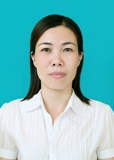     Họ và tên: Nguyễn Thị Mai Anh    Ngày sinh: 15/11/1977    Trình độ C.môn: Cao đẳng Toán    Chức vụ: Giáo viên    Trình độ LLCT:    ĐT văn phòng: 0203.680550    ĐT di động: 01687267486    E-mail cơ quan: c2songkhoai.qy.quangninh@moet.edu.vn 12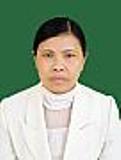     Họ và tên: Bùi Thị Lan Hương    Ngày sinh: 05/12/1969    Trình độ C.môn: Cao đẳng Toán    Chức vụ: Giáo Viên    Trình độ LLCT:      ĐT văn phòng: 0203.680550     ĐT di động:    E-mail cơ quan: c2songkhoai.qy.quangninh@moet.edu.vn 13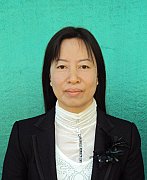     Họ và tên: Tân Thị Tuyết Lan    Ngày sinh: 25/11/1965    Trình độ C.môn: Cao đẳng Văn - Sử    Chức vụ: Giáo viên    Trình độ LLCT: Sơ cấp    ĐT văn phòng: 0203.680550    ĐT di động: 0932280291   E-mail cơ quan: c2songkhoai.qy.quangninh@moet.edu.vn14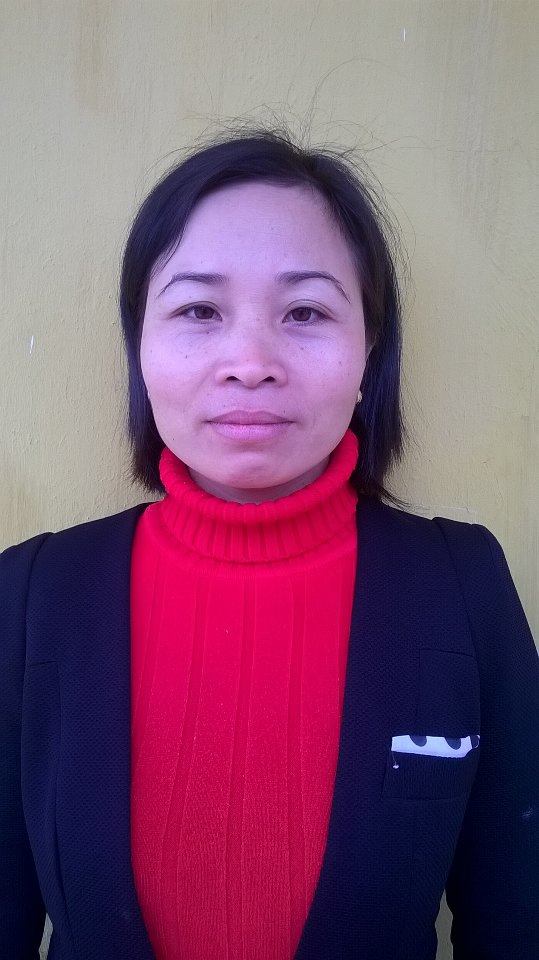     Họ và tên: Vũ Thị Thủy    Ngày sinh: 28/09/1979    Trình độ C.môn: Cao đẳng Tiếng Anh    Chức vụ: Giáo viên    Trình độ LLCT:     ĐT văn phòng: 0203.680550    ĐT di động:01258.754.759   E-mail cơ quan: c2songkhoai.qy.quangninh@moet.edu.vn15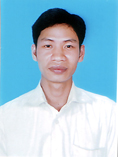     Họ và tên: Trương Văn Thuấn    Ngày sinh: 15/10/1984    Trình độ C.môn: Đại học Toán    Chức vụ: Giáo viên    Trình độ LLCT:    ĐT văn phòng: 0203.680550    ĐT di động:  0977417595    E-mail cơ quan: c2songkhoai.qy.quangninh@moet.edu.vn 16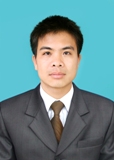     Họ và tên: Vũ Đức Tuân    Ngày sinh: 20/10/1983    Trình độ C.môn: Cao đẳng Thể dục    Chức vụ: Giáo viên    Trình độ LLCT: Sơ cấp    ĐT văn phòng: 0203.680550   ĐT di động:01216317771   E-mail cơ quan: c2songkhoai.qy.quangninh@moet.edu.vn17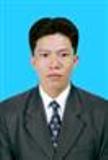     Họ và tên: Đinh Công Tuyến    Ngày sinh: 25/10/1980    Trình độ C.môn: Cao đẳng Mỹ Thuật    Chức vụ: Giáo viên    Trình độ LLCT:    ĐT văn phòng: 0203.680550    ĐT di động:0974410313    E-mail cơ quan: c2songkhoai.qy.quangninh@moet.edu.vn 18  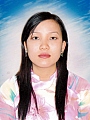     Họ và tên: Nguyễn Thị Quỳnh Hương    Ngày sinh: 29/01/1988    Trình độ C.môn: Đại học Hóa    Chức vụ: Giáo viên    Trình độ LLCT:    ĐT văn phòng: 0203.680550    ĐT di động: 0977092218   E-mail cơ quan: c2songkhoai.qy.quangninh@moet.edu.vn19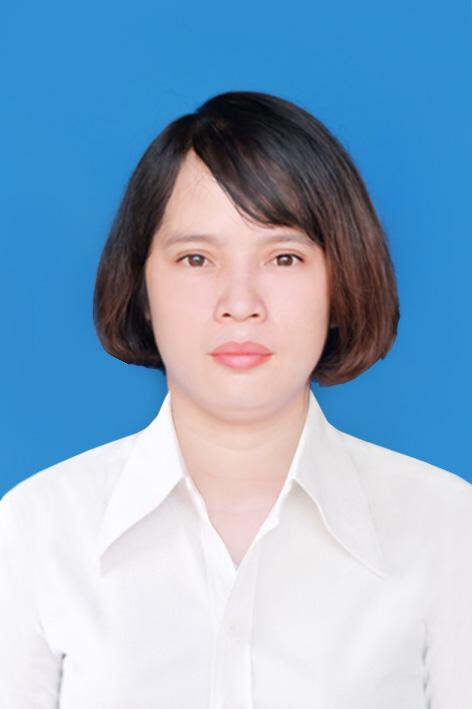     Họ và tên: Dương Thị Hiền    Ngày sinh: 17/12/1991    Trình độ C.môn: Cao đẳng Văn-Địa    Chức vụ: Giáo viên    Trình độ LLCT:    ĐT văn phòng: 0203.680550    ĐT di động:      E-mail cơ quan: c2songkhoai.qy.quangninh@moet.edu.vn 20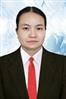     Họ và tên: Vũ Duyên Hạnh    Ngày sinh: 16/01/1985    Trình độ C.môn: Cao đẳng Âm nhạc    Chức vụ: Giáo viên    Trình độ LLCT:   ĐT văn phòng: 0203.680550    ĐT di động:    E-mail cơ quan: c2songkhoai.qy.quangninh@moet.edu.vn 21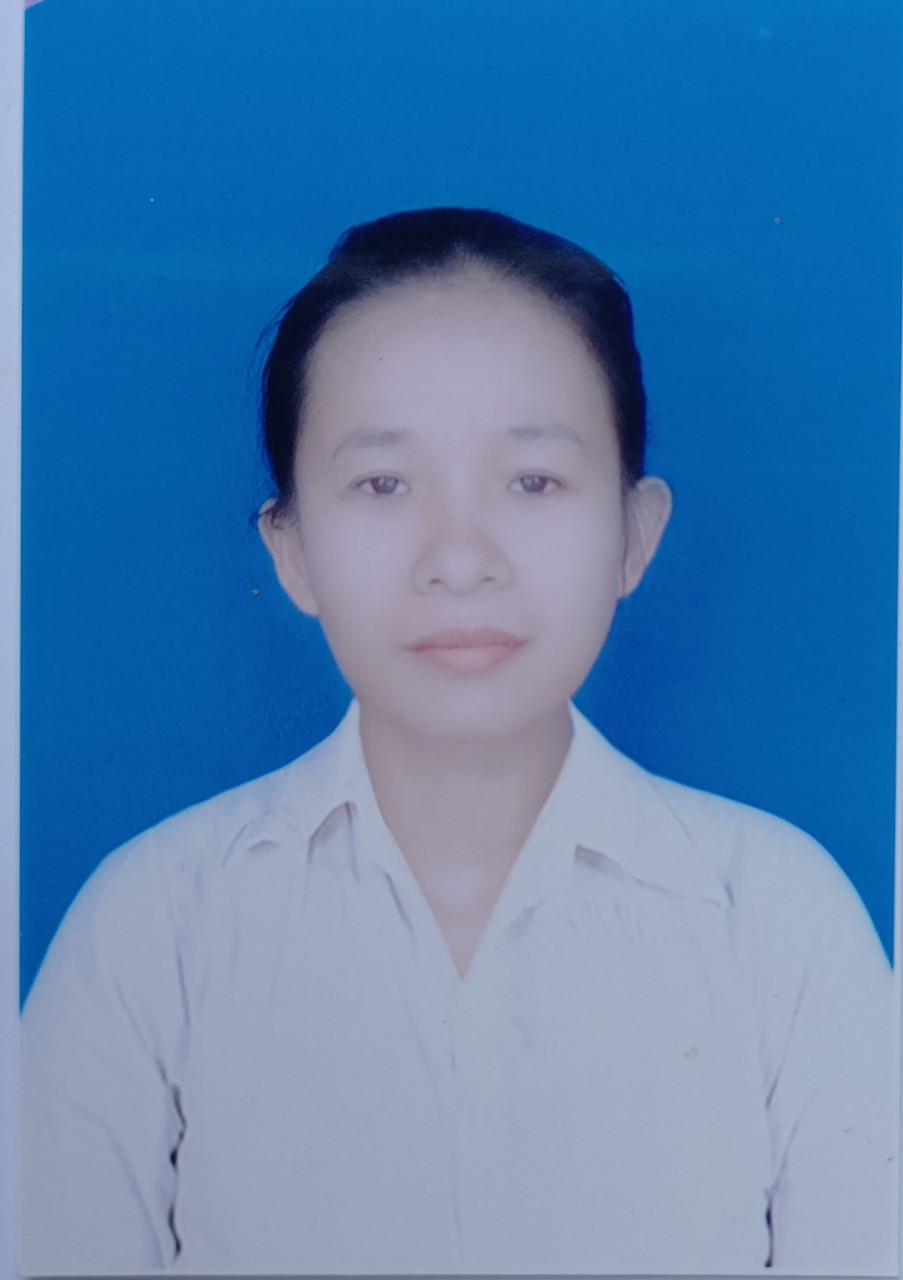     Họ và tên: Vũ Thị Hà    Ngày sinh: 15/09/1989     Trình độ C.môn: Đại học Sinh    Chức vụ: Giáo viên    Trình độ LLCT:      ĐT văn phòng: 0203.680550   ĐT di động:     E-mail cơ quan: c2songkhoai.qy.quangninh@moet.edu.vn22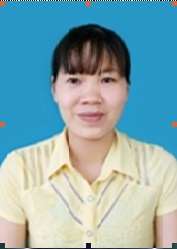     Họ và tên: Trương Thị Hương    Ngày sinh: 10/06/1982    Trình độ C.môn: Đại học Văn    Chức vụ: Giáo viên    Trình độ LLCT:    ĐT văn phòng: 0203.680550    ĐT di động:0968091930    E-mail cơ quan: c2songkhoai.qy.quangninh@moet.edu.vn23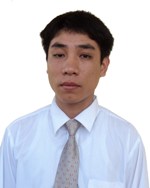     Họ và tên: Nguyễn Minh Thụy    Ngày sinh: 29/04/1982    Trình độ C.môn: Đại học Toán    Chức vụ: Giáo viên    Trình độ LLCT: Sơ cấp    ĐT văn phòng: 0203.680550    ĐT di động: 0356692532    E-mail: nguyenminhthuy1982@zing.vn    E-mail cơ quan: c2songkhoai.qy.quangninh@moet.edu.vn 24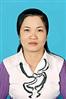     Họ và tên: Lê Thị Thu Hà    Ngày sinh: 10/02/1971    Trình độ C.môn: Cao đẳng TC - Kế toán    Chức vụ: Tổ trưởng tổ hành chính    Trình độ LLCT:    ĐT văn phòng: 0203.680550    ĐT di động: 01687980448   E-mail cơ quan: c2songkhoai.qy.quangninh@moet.edu.vn 25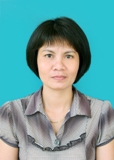     Họ và tên: Hoàng Thị Ngọc Liễu    Ngày sinh: 29/10/1973    Trình độ C.môn: Trung cấp TC - Kế toán    Chức vụ: Văn thư – Y tế    Trình độ LLCT:    ĐT văn phòng: 0203.680550   ĐT di động: 0972621005   E-mail cơ quan: c2songkhoai.qy.quangninh@moet.edu.vn 26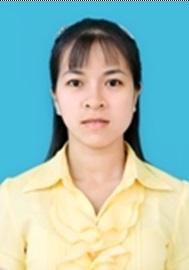     Họ và tên: Lại Thị Xoan    Ngày sinh: 06/01/1990    Trình độ C.môn: Trung cấp thiết bị    Chức vụ: Thiết bị trường học    Trình độ LLCT:    ĐT văn phòng: 0203.680550    ĐT di động:0359666122    E-mail cơ quan: c2songkhoai.qy.quangninh@moet.edu.vn